Publicado en Madrid el 21/03/2024 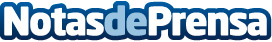 Cómo los españoles pueden pasar unas vacaciones de Semana Santa seguras y libres de preocupaciones, según ADTSer discretos y utilizar tecnologías para proteger a la familia, entre las claves Datos de contacto:Axicom para ADTADT916 61 17 37Nota de prensa publicada en: https://www.notasdeprensa.es/como-los-espanoles-pueden-pasar-unas_1 Categorias: Nacional Viaje Madrid Extremadura Seguros Hogar http://www.notasdeprensa.es